РЕКОМЕНДАЦИИ для родителей!Скажите насилию "НЕТ!"РОДИТЕЛИ!Помните, что вы можете помочь своему ребенку, поддержать его,не прибегая к физическому наказанию.Подумайте: может быть, поступок ребенка, за который вы его наказываете, - это сигнал тревоги, говорящий, что ребенок попал в трудную ситуацию.В жизни человек встречается не только с добром, но и со злом, приобретает не только положительный, но и отрицательный опыт.Добро лечит сердце, зло ранит тело и душу, оставляя рубцы и шрамы на всю оставшуюся жизнь. Стратегии предупреждения насилия:- Создайте дома среду, характеризующую теплом, положительным интересом и участием взрослых членов семьи к детям.- Не используйте метод угроз и запугивания детей в решении домашних проблем.- Не опускайтесь до взаимных оскорблений и резких обвинений в адрес друг друга и детей.- Помните, что психологическое насилие (т.е. унижение чувства собственного достоинства, словесные оскорбления, грубость по отношению к детям) способно глубоко ранить ребёнка.- Не используйте экономическое насилие к членам семьи.- Старайтесь никогда не применять физическое насилие к кому бы то ни было.- Искренне любите детей. Помните, что «лаской всегда добьёшься больше, чем грубой силой». В.А. Сухомлинский говорил: «Ребёнок ненавидит того, кто бьёт». Помните о личном примере. Будьте во всём образцом своим детям!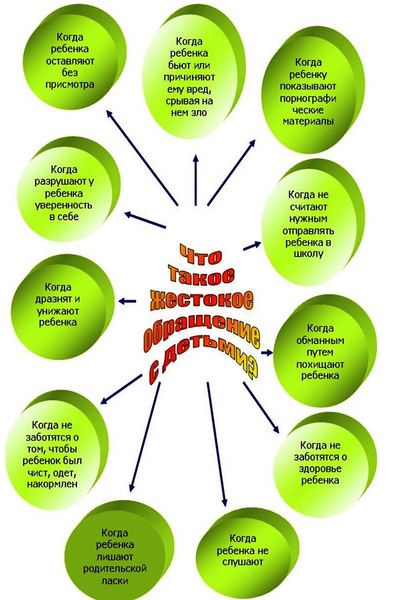 Чем заменить наказание?Терпением. Это самая большая добродетель, которая только может быть у родителей.Объяснением. Объясняйте ребенку, почему его поведение неправильно, но будьте предельно кратки.Неторопливостью. Не спешите наказывать сына или дочь – подождите, пока проступок повторится.Наградами. Они более эффективны, чем наказание.К ребенку относятся жестоко, если используют:
• угрозы бросить его,• угрозы самоубийства, нанесения физического вреда себе или родственникам,
• используют свои привилегии: обращаются с ребенком как со слугой, с подчиненным.Исключите проявления жестокости из своего обихода. Ведь не зря гласит народная мудрость: «Детей наказывай стыдом, а не кнутом»; «Когда в вашей семье появляется первая «детская» неурядица, когда глазами вашего ребенка глянет на вас еще маленькая и слабенькая, но уже враждебная зверушка, почему вы не оглянетесь назад, почему вы не приступите к ревизии вашего собственного поведения?»(А.С. Макаренко).Проявления эмоционального и психологического насилия - запугивание ребенка:- ему внушают страх с помощью действий, жестов, взглядов,- используют для запугивания свой рост, возраст,- на него кричат,- угрожают насилием по отношению к другим (родителям ребенка, друзьям, животным и так далее).- использование силы общественных институтов – религиозной организации, суда, милиции, школы, спецшколы для детей, приюта, родственников, психиатрической больницы и так далее.- использование изоляции – контролируют его доступ к общению со сверстниками, взрослыми, братьями и сестрами, родителями, бабушкой и дедушкойНад ребенком также совершают эмоциональное насилие, если:  • унижают его достоинство,  • используют обидные прозвища, • используют его в качестве доверенного лица, • при общении с ребенком проявляют непоследовательность, • ребенка стыдят, • используют ребенка в качестве передатчика информации другому родителю (взрослому)Информация взята с сайта: https://esmony.schools.by/pages/pamjatki-i-rekomendatsii-po-profilaktike-semejnogo-nasilija2023 год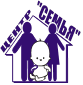 Государственное учреждение «Забайкальский краевой Центр психолого-педагогической, медицинской и социальной помощи «Семья»